План контроля качества питания обучающихся МОУ ООШ им. В.А.Секина п. Шарова Белинского района Пензенской области администрации школы и общественной комиссии по контролю над организацией питанияСогласовано:Председатель общественной комиссии по контролю над организацией питанияРакова Н.К. 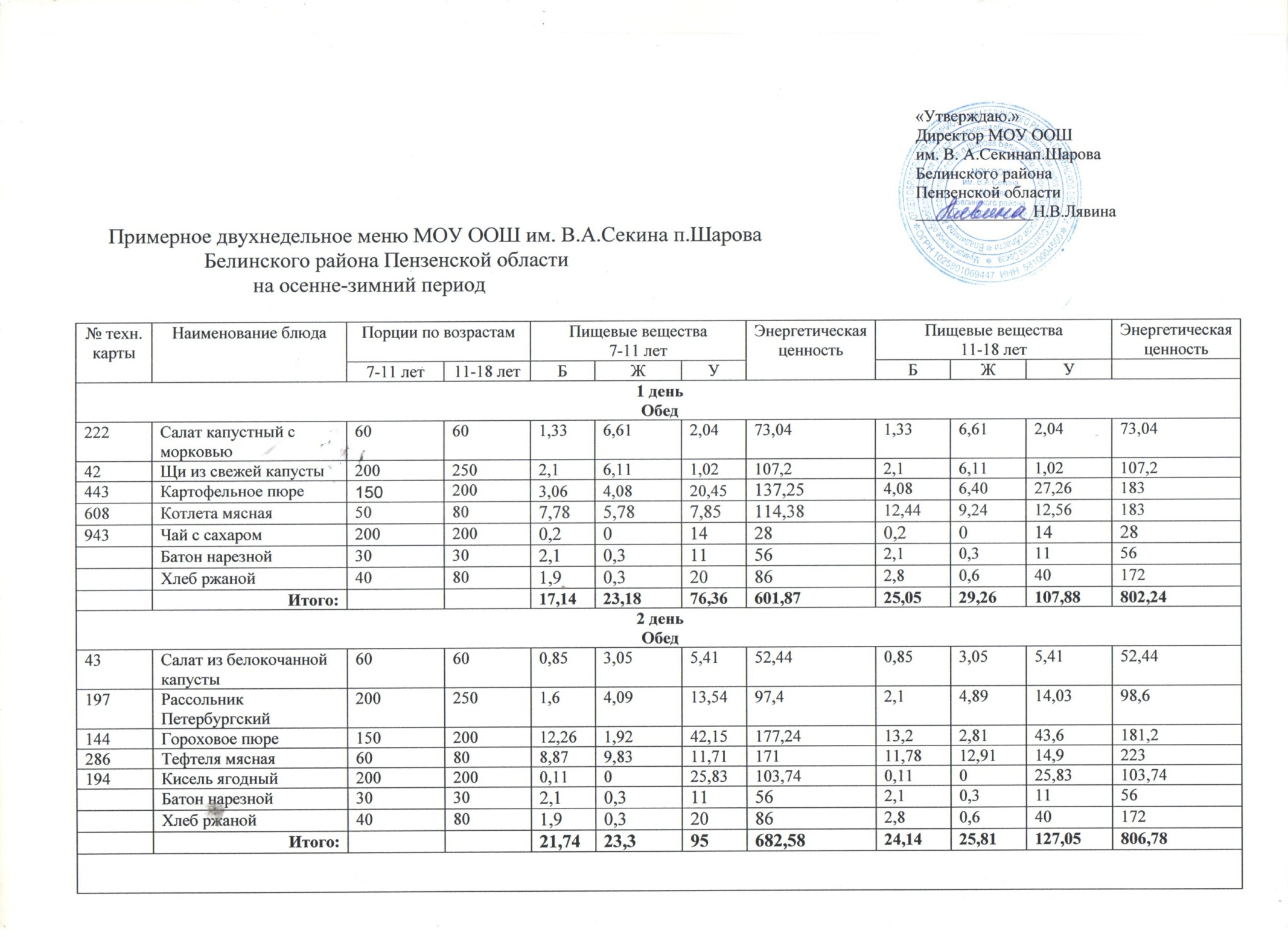 Сроки Объект контроляСодержание контроляОтветственный Вид контроляДокументация Ежедневно Изготовленная продукцияКачество и безопасность выпускаемой готовой продукции. Соответствие объема вырабатываемой продукции ассортиментному перечню.Бракеражная комиссияСуточная пробаЖурнал бракеража готовой продукцииОктябрь Классные руководителиПроведение просветительской работы среди обучающихся и их родителей по вопросам рационального питания и повышению культуры питания.Педагог-организатор Опрос Мониторинг Ноябрь Журнал учета питания обучающихсяОхват питающихся учащихся, режим питания, гигиена приема пищи.Педагог-организаторПроверка документацииСправка ДекабрьПеречень продуктов. Санитарный журнал пищеблокаРацион питания. Сбалансированность питания. Культура обслуживания учащихся. Контроль соблюдения условий и сроков хранения продуктов.Комиссия по контролю над организацией качества питанияПроверка документации, инспектированиеАкт проверкиЯнварь Обучающиеся и их родителиОрганизация и качество питания в столовой.Педагог-организаторОпрос Мониторинг ФевральСопроводительная документация на пищевые продукты. Контроль качества и безопасности поступающего на пищеблок продовольственного сырья и пищевых продуктов.Комиссия по контролю над организацией качества питанияПроверка документацииСправка Март Пищеблок Устройство и планировка пищеблока.Соответствие плану размещения технологического оборудования. Соответствие пищеблока нормам СанПиНаДиректор Инспектирование Акт проверкиАпрель Журнал учета питания учащихсяОхват питающихся учащихся, режим питания, гигиена приема пищи.Педагог-организаторПроверка документацииСправка Май Выпускаемая готовая продукцияКачество и безопасность выпускаемой готовой продукции. Соответствие объема вырабатываемой продукции ассортиментному перечню.Бракеражная комиссияСуточная проба Журнал бракеража готовой продукции